Учебный план курсовых мероприятий ГБУ ДПО СО «Чапаевский ресурсный центр» на 2023 год№ п/пНазвание программыОрганизатор КПКID программыМетодические компетенцииКатегории слушателейДата проведенияПрограммы по Именному образовательному чекуПрограммы по Именному образовательному чекуПрограммы по Именному образовательному чекуПрограммы по Именному образовательному чекуПрограммы по Именному образовательному чекуПрограммы по Именному образовательному чекуПрограммы по Именному образовательному чеку1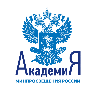 Методы и приемы сопровождения проектной деятельности обучающихся в соответствии с требованиями обновленного ФГОС ООО(вариативный непрофильный)ГБУ ДПО СО «Чапаевский ресурсный центр»23981.Применять проектную технологию для достижения планируемых результатовУчителя всех категорий(кроме учителей начальных классов)Март13.03 -17.03.2023Апрель03.04-07.04.20232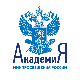 Проектирование учебных заданий для формирования функциональной грамотности обучающихся начальных классов (вариативный профильный)ГБУ ДПО СО «Чапаевский ресурсный центр»23971.Формулировать цели, планируемые образовательные результаты, пути и способы формирования и развития функциональной грамотности обучающихся;2.Разрабатывать комплекс учебных заданий под планируемые результаты формирования и развития функциональной грамотности обучающихсяУчителя начальных классовАпрель10.04-14.04.20233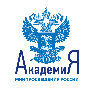 Психолого-педагогическое сопровождение индивидуальной проектной деятельности обучающихся в соответствии с требованиями ФГОС СОО(вариативный непрофильный)ГБУ ДПО СО «Чапаевский ресурсный центр»23961.Применять проектную технологию для достижения планируемых результатовУчителя всех категорий(кроме учителей начальных классов)Апрель17.04-21.04.202324.04-28.04.20234Организация работы учителя начальных классов с обучающимися, имеющими ограниченные возможности здоровья, в соответствии с требованиями федеральных государственных образовательных стандартов в условиях инклюзивной школыГБУ ДПО СО «Чапаевский ресурсный центр»2499Учителя начальных классовМай5Реализация требований обновленных ФГОС НОО, ФГОС ООО в работе учителя (вариативный профильный)ГБУ ДПО СО «Чапаевский ресурсный центр»22891.Актуализировать рабочие программы в соответствии с новыми требованиями и поправками в нормативных документахУчителя всех категорийИюньПрограммы по государственному заданиюПрограммы по государственному заданиюПрограммы по государственному заданиюПрограммы по государственному заданиюПрограммы по государственному заданиюПрограммы по государственному заданиюПрограммы по государственному заданию1Организация коррекционной работы воспитателя ДОО с детьми с ОВЗ в условиях инклюзивного образования (36 часов)ГБУ ДПО СО «Чапаевский ресурсный центр»19261.Осуществлять адресную работу с детьми с ограниченными возможностями здоровья2.Осуществлять психолого-педагогическую поддержку родителей детей с ограниченными возможностями здоровья3.Взаимодействовать с коллегами в рамках психолого-педагогического сопровождения детей с ограниченными возможностями здоровья4.Применять специальные технологии, методы и приемы, основанные на знании личностных характеристик и возрастных особенностей детей с ограниченными возможностями здоровьяПедагогические работники ДООАпрель17.04-22.04.202324.04-29.04.0232Методы и технологии в работе с детьми дошкольного возраста, имеющими ограниченные возможности здоровья (36 часов)ГБУ ДПО СО «Чапаевский ресурсный центр»20121.Осуществлять адресную работу с детьми с ограниченными возможностями здоровья2.Применять специальные технологии, методы и приемы, основанные на знании личностных характеристик и возрастных особенностей детей с ограниченными возможностями здоровьяПедагогические работники ДООМай15.05-20.05.202322.05-27.05.20233«Развитие эмоционального интеллекта»ГБУ ДПО СО «Чапаевский ресурсный центр»Сентябрь4"Методика подготовки обучающихся к ЕГЭ по информатике"ГБУ ДПО СО «Чапаевский ресурсный центр»Учителя информатикиОктябрь5«Методы и технологии в работе куратора случая консультативного кабинета в ДОО»ГБУ ДПО СО «Чапаевский ресурсный центр»Педагогические работники ДОООктябрь 